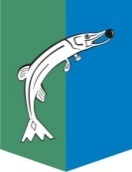 АДМИНИСТРАЦИЯСЕЛЬСКОГО ПОСЕЛЕНИЯ НИЖНЕСОРТЫМСКИЙСургутского районаХанты – Мансийского автономного округа - ЮгрыПОСТАНОВЛЕНИЕ«22» декабря 2020 года                                                                                 № 462О внесении изменения в постановление администрации сельского поселения Нижнесортымский от 15.09.2017 № 308 	1. Внести в приложение 1 к постановлению администрации сельского поселения Нижнесортымский от 15.09.2017 № 308 «О правилах содержания мест погребения и порядке деятельности общественного кладбища на территории муниципального образования сельское поселение Нижнесортымский» следующие изменения:	1.1. В пункте 1.1. слова «постановлением Главного государственного санитарного врача Российской Федерации от 28.06.2011  № 84 «Об утверждении СанПиН 2.1.2882-11 «Гигиенические требования к размещению, устройству и содержанию кладбищ, зданий и сооружений похоронного назначения» исключить.	1.2. Пункт 2.4 исключить.	2. Обнародовать настоящее постановление и разместить на официальном сайте администрации сельского поселения Нижнесортымский.3. Настоящее постановление вступает в силу после его обнародования, но не ранее 01 января 2021 года. Глава поселения					                                	П. В. Рымарев